§253.  DesecrationNo person shall, in any manner, for exhibition or display:1.  Markings.  Place or cause to be placed any word, figure, mark, picture, design, drawing or advertisement of any nature upon any flag, standard, color, ensign or shield of the United States or of this State, or authorized by any law of the United States or of this State; or2.  Expose to public view.  Expose to public view any such flag, standard, color, ensign or shield upon which shall have been printed, painted or otherwise produced, or to which shall have been attached, appended, affixed or annexed any such word, figure, mark, picture, design, drawing or advertisement; or3.  Merchandise.  Expose to public view for sale, manufacture or otherwise, or to sell, give or have in possession for sale, for gift or for use for any purpose, any substance, being an article of merchandise, or receptacle, or thing for holding or carrying merchandise, upon or to which shall have been produced or attached any such flag, standard, color, ensign or shield, in order to advertise, call attention to, decorate, mark or distinguish such article or substance.Any violation of this section shall be a civil violation for which a forfeiture not to exceed $50 may be adjudged.  [PL 1977, c. 696, §7 (RPR).]SECTION HISTORYPL 1977, c. 696, §7 (AMD). The State of Maine claims a copyright in its codified statutes. If you intend to republish this material, we require that you include the following disclaimer in your publication:All copyrights and other rights to statutory text are reserved by the State of Maine. The text included in this publication reflects changes made through the First Regular and First Special Session of the 131st Maine Legislature and is current through November 1, 2023
                    . The text is subject to change without notice. It is a version that has not been officially certified by the Secretary of State. Refer to the Maine Revised Statutes Annotated and supplements for certified text.
                The Office of the Revisor of Statutes also requests that you send us one copy of any statutory publication you may produce. Our goal is not to restrict publishing activity, but to keep track of who is publishing what, to identify any needless duplication and to preserve the State's copyright rights.PLEASE NOTE: The Revisor's Office cannot perform research for or provide legal advice or interpretation of Maine law to the public. If you need legal assistance, please contact a qualified attorney.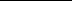 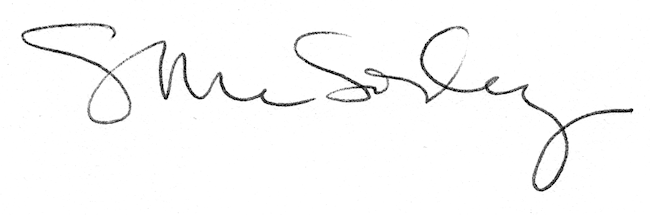 